        PROGRAM SZKOLENIA 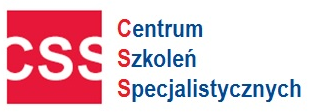 Propozycja programu na zorganizowanie szkolenia wewnętrznego 
w siedzibie pracodawcy.Program jest przykładowy, każdorazowo jest dostosowywany przez wykładowcę do bieżących potrzeb pracodawcy. Zagadnienia z różnych programów można połączyć w zależności od aktualnych potrzeb. Szkolenie prowadzone jest w formie wykładu i praktycznych ćwiczeń w zależności od tematu, szkolenie może być   połączone także z audytem dokumentacji pracowniczej. Zachęcamy do współpracy. Wszelkie pytania prosimy kierować na adres biuro@szkolenia-css.pl  lub tel. 721 649 991, 722 211 771Zasady prowadzenia i przechowywania dokumentacji pracowniczejI. Podstawowe przepisy prawne dotyczące zarządzania dokumentacją w jednostcePrzepisy kancelaryjno-archiwalnePrzepisy regulujące postępowanie z dokumentacją osobową i płacowąWytyczne Naczelnej Dyrekcji Archiwów PaństwowychII. Obieg i gromadzenie dokumentacji w jednostceSystem kancelaryjnyZnak sprawy, teczka rzeczowa, teczka podmiotu/przedmiotu sprawy, teczka zbiorczaJednolity Rzeczowy Wykaz AktKlasyfikacja i kwalifikacja archiwalna dokumentacji (kat. A, B, BE, Bc)Prowadzenie akt osobowych i pozostałej dokumentacji pracowniczejpojęcie dokumentacji pracowniczej i jego implikacjezasady prowadzenia i przechowywania dokumentacji pracowniczej po 1 stycznia 2019 r.elektroniczna forma akt osobowychobowiązki w zakresie ochrony danych osobowych kandydatów do pracy i pracownikówkwalifikacja archiwalna dokumentacji pracowniczej i jej zmiany – skrócenie, czy wydłużenie okresu przechowywania?Dokumentacja w sprawach związanych ze stosunkiem pracydokumentacja zbiorcza, czy indywidualna?zmiany okresów przechowywania dokumentacji i sposobu ich obliczaniawłączanie do akt osobowych – możliwość, czy obowiązek?Przekazywanie akt do archiwum zakładowegoPorządkowanie wewnętrzne jednostek aktowychOpisywanie teczekSporządzanie ewidencji
III. Archiwizacja dokumentacji pracowniczejPrzechowywanie dokumentacji osobowej w komórkach organizacyjnychPrzekazywanie dokumentacji osobowej do archiwum zakładowegoPostępowanie z dokumentacją założoną do 1950 r.Postępowanie z dokumentacją założoną między 1951 a 1967r. Postępowanie z dokumentacją założoną po 1967 r.Postępowanie z dokumentacją założoną po 1998 r.Postępowanie z dokumentacją założoną po 2018 r.Organizacja, lokal i zadania archiwum zakładowegoArchiwizacja dokumentów elektronicznych (w systemie teleinformatycznym i na informatycznych nośnikach danych)Przechowywanie i zabezpieczanie dokumentacji zgromadzonej w archiwum zakładowym oraz prowadzenie jej ewidencjiPrzeprowadzanie skontrum dokumentacji w archiwum zakładowym oraz porządkowanie dokumentacji w archiwum zakładowymPrzekwalifikowanie dokumentacji zastanej w podmiocieUdostępnianie dokumentacji przechowywanej w archiwum zakładowymBrakowanie dokumentacji (papierowej i elektronicznej) po upływie obowiązujących okresów jej przechowywaniaNowe wymogi w zakresie brakowania dokumentacji osobowej i płacowej.
IV. DyskusjaPowyższe szkolenie może być prowadzone w formie szkolenia 
wewnętrznego w siedzibie pracodawcy – cena do negocjacji 
kontakt: biuro@szkolenia-css.pl, tel. 721 649 991Istnieje możliwość umówienia się na inny termin w/w szkolenia poza określonym 
w harmonogramie przy minimalnej liczbie osób zgłoszonych 
Oprócz ogłoszonych szkoleń realizujemy szkolenia również online wewnętrzne tylko dla firm/instytucji z zakresu prawa pracy, ZUS, podatki, BHP itp.
Konsultacje telefoniczne – bieżąca pomoc prawna z prawa pracyKontakt pod mailem nr tel.  722721 649 991 lub biuro@szkolenia-css.pl                                                                                                  Fax: (17) 78 52179                                 www.szkolenia-css.plmail: szkolenia@szkolenia-css.plTel. 721 649 991, 722 211 771Tel. (17) 78 51 961Fax: (17) 78 52 179CENTRUM SZKOLEŃ SPECJALISTYCZNYCH          Tel. 721 649 991                                     www.szkolenia-css.pl                                                             Tel. (17) 7851961                                   mail: szkolenia@szkolenia-css.pl   